Women Holocaust Survivors That Called North Carolina HomeA. Video and Audio TestimonyAbramson, Gizella (Raleigh)Internet Archive – AudioWorld War II: A Symposium – 1995https://archive.org/details/wwii186symposium/WWII_186_Session3_Holocaust.mp3Gizella speaks from 26:22 to 35:00Gizella speaks from 1:26:28 to 1:28:05Addler, Hanna (Charlotte Metro)Interview by WSOC-TV (3m55s)https://www.wsoctv.com/news/local/i-was-there-i-saw-it-happen-charlotte-holocaust-survivors-hope-others-never-forget/OCZJLDVSFBALZM6SN2Y4M55LVQ/Aranyi, Agnes Grossman (Charlotte Metro)USHMM Oral History - 1990https://collections.ushmm.org/search/catalog/irn504526Boyd, Zohara (Western NC)Center for Judaic, Holocaust, and Peace Studies Appalachian State University -2019Interviewed at a local middle schoolhttps://holocaust.appstate.edu/library/center-lectures-and-testimonies/genocide-survivor-testimonies/z-boyd-child-holocaustCernyak-Spatz, Susan (Charlotte Metro)USHMM Oral History – 1979https://collections.ushmm.org/search/catalog/irn47955USHMM Oral History – 1994Three parts (total of 6 hours)http://collections.ushmm.org/search/catalog/irn509009Susan’s Introduction to the Protective Custody Audio Bookhttps://youtu.be/mLS0y2Bh68MCenter for Judaic, Holocaust, and Peace Studies Symposium (2015)Appalachian State Universityhttps://holocaust.appstate.edu/library/center-lectures-and-testimonies/genocide-survivor-testimonies/s-cernyak-spatzl-auschwitzWingate University: The Holocaust Remembered (2014)https://www.youtube.com/watch?v=0AvWapLx_1M&t=104sChenkin, Suly (Charlotte Metro)2012 Chapel Hill/Durham Community Holocaust Memorial ServiceSuly speaks from 11:45 to 39:57https://vimeo.com/266520921Interview by WSOC-TV (2m19s)https://www.wsoctv.com/news/local/i-was-there-i-saw-it-happen-charlotte-holocaust-survivors-hope-others-never-forget/OCZJLDVSFBALZM6SN2Y4M55LVQ/Renate Chernoff (Durham)USHMM Oral History – 2005Note – This is an audio recording.https://collections.ushmm.org/search/catalog/irn517206Falk, Gabrielle (Triangle)CVNC: An Online Arts Journal in North CarolinaThis site contains a 4-part video on Gabrielle. The segments are entitled Family Historian; Gabrielle; Kristallnacht, and Falk Finale).http://blog.cvnc.org/2019/04/29/gabrielle-falk-devoted-friend-of-chamber-music-and-musicians/Fink, Renee (Triangle)USHMM Oral History -2006https://collections.ushmm.org/search/catalog/irn607950The Holocaust Speaker’s BureauOn the Back of a Stranger’s Bike: The Renee Fink Story (4 Parts)https://www.youtube.com/watch?v=eJAiC7fJXSo&list=PL_fMIWKr6JjZHWrS7GgLop0qz4kNoA35rNorth Carolina Council on the Holocaust Webinar with Reneehttps://youtu.be/MQAfcGbo_nsFinkler, Kaja (Chapel Hill area)USHMM Oral History Collectionhttps://collections.ushmm.org/search/catalog/irn611761Holocaust Education Center – Milwaukeehttps://youtu.be/mzksr_7M2jAGelissen, Rena Kornreich (Hendersonville)Salem Collage (1994)https://youtu.be/J4J3afVzo5sThere are 8 parts to this testimony. Each segment is between 4 and 10 minutes in length. USC Shoah Foundation -1996https://www.youtube.com/watch?v=G3pasgc2I7sHauser, Rebecca (Triangle)The Holocaust Speaker’s BureauA Greek Girl in Auschwitz: The Rebecca Hauser Story (7 Parts)https://www.youtube.com/watch?v=UbPudYTSWgs&list=PL_fMIWKr6JjZOLkq3fT_OtPcrnF3iMZyvHirshfeld, Frances (Gaston County)USHMM Oral Historyhttps://collections.ushmm.org/search/catalog/irn520364Hoffman, Hildegard (Asheville)
UNCA Ramsey Library Video ProductionIt Could Happen to Me: Hilde's Storyhttps://www.youtube.com/watch?v=VQSp6sK5kCUKizhnerman, Raya (Greensboro)USC Shoah Foundation -1998https://vhaonline.usc.edu/viewingPage?testimonyID=50735&returnIndex=0USHMM Oral History -2006(Rachel with Shelly Weiner)https://collections.ushmm.org/search/catalog/irn607952Return to Rivna: A Centropa FilmTells how Shelly Weiner and Raya Kizhnerman survived the Holocaust.https://youtu.be/wzo4H7QWl_YLederman,	Esther Gutman (Triangle)Holocaust Speaker’s BureauHiding for Our Lives: The Esther Lederman Story (4 parts)https://www.youtube.com/watch?v=J1mvWa2ky5M&list=PL_fMIWKr6JjYuUkFpF_rdlUoMzo3T5Qc-Lipman, Simone (Triangle)USHMM Oral History (Audio Only) -1998https://collections.ushmm.org/search/catalog/irn506653USHMM Oral History Collections -2006https://collections.ushmm.org/search/catalog/irn607951USHMM Oral History Collection - 1990https://collections.ushmm.org/search/catalog/irn504630Defying Genocide, conversation with Simone Weil Lipman and Damas Gisimba, director of an orphanage in Rwanda that was besieged by militias during the 1994 genocide. (USHMM) – 3 partshttps://youtu.be/TbM4ux8SKIILobree, Margot (Winston-Salem)North Carolina Council on the Holocaust Webinar with Margothttps://youtu.be/DnReR93vm1g	NC Council on the Holocaust Webinar: A Conversation with Kindertransport Survivor Margot Lobreehttps://youtu.be/UAeckw9taCYZoom with a Class: Margot and Lynda Mosshttps://drive.google.com/file/d/19Ne7Lmc4962aKYPbIYZeIq7wYYi7YRv5/view?ts=620ea0e0Meissner, Margit (Black Mountain College Student -Asheville)USHMM Oral History Collectionhttps://collections.ushmm.org/search/catalog/irn706900Merlin, Bronia (Wilmington)*Possibly an interview conducted by her grandchildrenhttps://youtu.be/7iVSxBIBNwIMiller, Marianna (Wake County)One of 5 Wake County Holocaust Survivors featured in the film, “Where Can I Go?https://www.thejusticetheaterproject.org/where-can-i-goThe film is available for rental on Vimeo OnDemand.https://vimeo.com/ondemand/wherecanigoRoberts, Marianne (Triangle)USHMM Oral History Collection (audio) - 2012https://collections.ushmm.org/search/catalog/irn46823USHMM – Mary Cohn Roberts Collection (147 Digitized Items)https://collections.ushmm.org/search/catalog/irn46682#?rsc=132485&cv=1&c=0&m=0&s=0&xywh=-427%2C0%2C1657%2C1085Rodbell, Barbara (Triangle)USHMM Oral History -1984https://collections.ushmm.org/search/catalog/irn520379USHMM Oral History -1990https://collections.ushmm.org/search/catalog/irn504687USHMM Oral History (Audio Only) - 1998https://collections.ushmm.org/search/catalog/irn506651	Ross	Edith Neuberger (Triangle)USC Shoah Foundation – 1997https://www.youtube.com/watch?v=dXifQsbQ-ZASchoenfeld, Margaret (Charlotte)USHMM Oral HistoryNote – This is an audio testimony. https://collections.ushmm.org/search/catalog/irn42727Shapiro-Rieke, Daisy (Charlotte)	Interview by WSOC-TV (1m52s)https://www.wsoctv.com/news/local/i-was-there-i-saw-it-happen-charlotte-holocaust-survivors-hope-others-never-forget/OCZJLDVSFBALZM6SN2Y4M55LVQ/Stahl, Helen Rosenwald (Durham)https://collections.ushmm.org/search/catalog/irn611760Frieda Roos Van-Hessen (Charlotte Metro)Escaping the Shadow of the Holocausthttps://play.inspirationtv.com/programs/friedas-testimony-escaping-the-shadows-of-the-holocaustFrieda Roos Van-Hessen: From Singer to Holocaust Survivorhttps://www.youtube.com/watch?v=Cmqiwb0QQ9kUSC Shoah Foundationhttps://sfi.usc.edu/video/frieda-roos-van-hessen-moving-bad-job-career-singingVogelhut, Runia (Charlotte)Internet Archive – AudioWorld War II: A Symposium – 1995https://archive.org/details/wwii186symposium/WWII_186_Session3_Holocaust.mp3Runia speaks from 43:50 to 49:03Weiner, Shelly (Greensboro)	NCHERO At NCCAT -2011https://libresearch.uncg.edu/holocaust/eyewitnesses/testimonies.htmlUSHMM Oral History -2006(Shelly with Rachel Kizhnerman)https://collections.ushmm.org/search/catalog/irn607952	North Carolina Council on the Holocaust Webinar with Shellyhttps://youtu.be/ccF22MsK3ZMReturn to Rivna: A Centropa FilmTells how Shelly Weiner and Raya Kizhnerman survived the Holocaust.https://youtu.be/wzo4H7QWl_YWeinerman, Eva (Wake County)One of 5 Wake County Holocaust Survivors featured in the film, “Where Can I Go?https://www.thejusticetheaterproject.org/where-can-i-goThe film is available for rental on Vimeo OnDemand.https://vimeo.com/ondemand/wherecanigoB. Reading from The North Carolina Survivor Narratives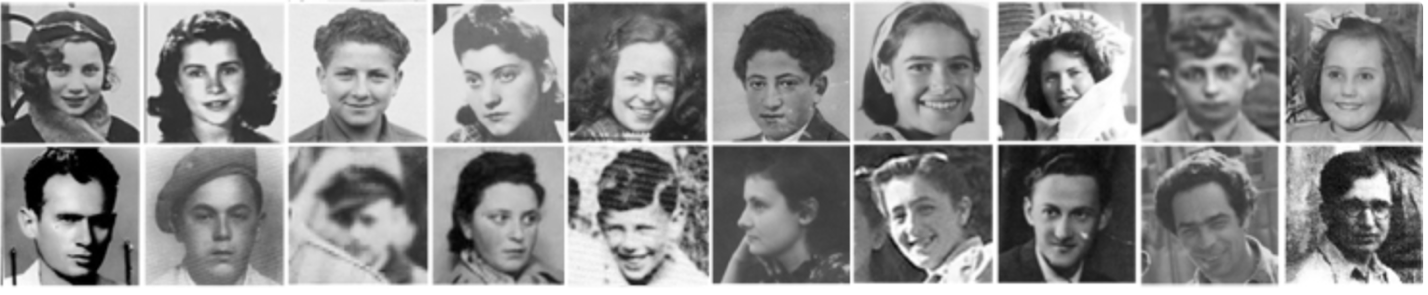 These are Holocaust survivor narratives found in The Holocaust: A North Carolina Teacher’s Resources. https://www.dpi.nc.gov/districts-schools/classroom-resources/academic-standards/programs-and-initiatives/nc-council-holocaust/teachers-guide-holocaustThe North Carolina Survivor Narratives is located here:https://www.dpi.nc.gov/districts-schools/classroom-resources/academic-standards/programs-and-initiatives/nc-council-holocaust/holocaust-survivor-narrativesThese are the Narratives from Women:Hitler’s Rise: Young Jews Become AwareIncludes Testimony from Barbara Ledermann Rodbell, Simone Weil Lipman, and Susan Eckstein Cernyak-Spatz.https://www.dpi.nc.gov/media/10314/openGhetto: Gizella in the Lutsk GhettoTestimony from Gizella Abramsonhttps://www.dpi.nc.gov/media/10317/openThe Camps: Esther and Elias Are Sent to AuschwitzIncludes testimony from Esther Mordechaihttps://www.dpi.nc.gov/media/10320/openThe Camps: Susan Aims for SurvivalTestimony from Susan Eckstein Cernyak-Spatz.https://www.dpi.nc.gov/media/10321/openThe Camps: Rena Makes a PromiseTestimony from Rena Kornreichhttps://www.dpi.nc.gov/media/10325/openResistance: Gizella Joins the ResistanceTestimony from Gizella Abramsonhttps://www.dpi.nc.gov/media/10326/openResistance: Barbara Gets False ID PapersTestimony from Barbara Ledermannhttps://www.dpi.nc.gov/media/10327/openResistance: Simone Saves Refugee ChildrenTestimony from Simone Weilhttps://www.dpi.nc.gov/media/10328/openHidden Children: Shelly and Rachel Hide on a FarmTestimony from Shelly Weiner and Rachel Giralnikhttps://www.dpi.nc.gov/media/10329/openHidden Children: Renee Hides with a Catholic FamilyTestimony from Renee (Laser) Finkhttps://www.dpi.nc.gov/media/10330/openHidden Children: Esther’s Rescuers Are HonoredIncludes testimony from Esther Gutmanhttps://www.dpi.nc.gov/media/10331/openLiberation: Edith is Freed in AuschwitzTestimony from Edith Neubergerhttps://www.dpi.nc.gov/media/10333/openC. Books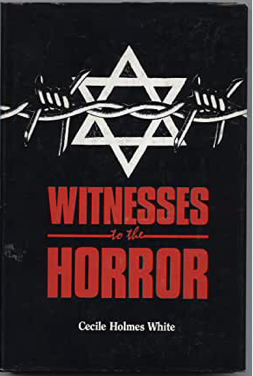 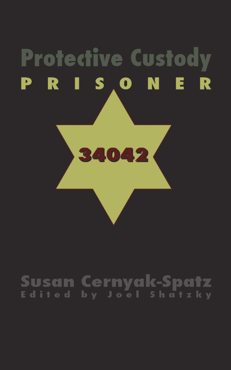 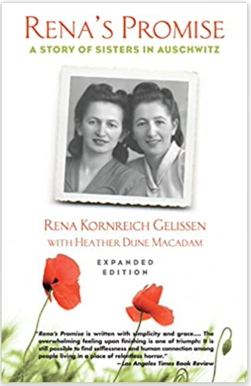 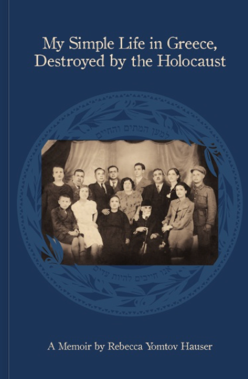 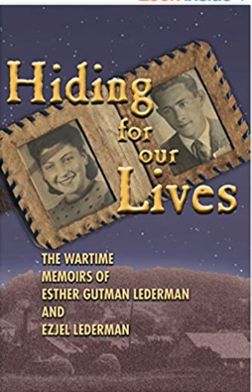 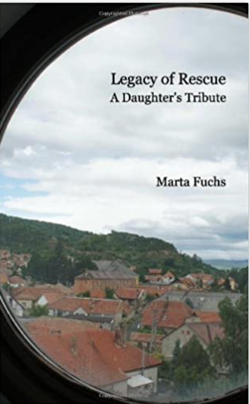 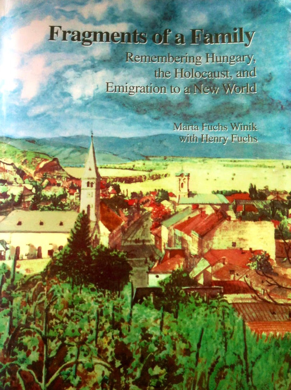 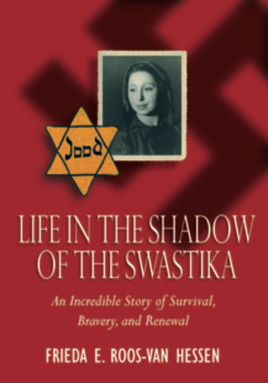 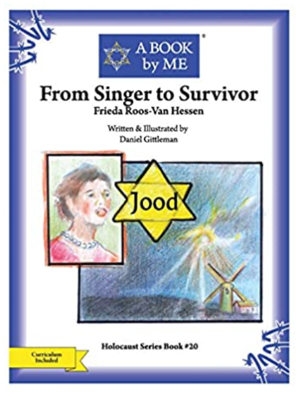 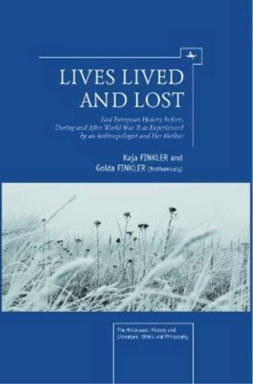 The following books recount experiences by women survivors who later called North Carolina their homeWitness to the Horror: North Carolinians Remember the Holocaust byCecile Holmes White. North Carolina Council on the Holocaust, 1987.A pdf of the book is available here:http://divinityarchive.com/bitstream/handle/11258/6330/witnessestohorro00whit.pdf?sequence=1&isAllowed=yThe following women have testimony and narratives located in the book: Gizella Abramson, Susan Cernyak-Spatz, Florence Goematt, Klari Kletter, Esther Mordechai. Eva Weiner, and Shelly Weiner. Protective Custody: Prisoner 34042 by Susan Cernyak-Spatz; ed. Joel Shatzky. N & S Publishers. New York, 2005.https://www.amazon.com/Protective-Custody-Prisoner-Susan-Cernyak-Spatz/dp/0975326848/ref=sr_1_2?crid=26MBSOJYIOOAJ&keywords=Protective+Custody%3A+Prisoner+34042&qid=1645152892&s=books&sprefix=protective+custody+prisoner+34042+%2Cstripbooks%2C55&sr=1-2Rena’s Promise: A Story of Sisters in Auschwitz by Rena Kornreich Gelissen with Heather Dune Macadam, Beacon Press, Boston, Massachusetts, 2015.Note – See lesson plan in Sectionhttps://www.amazon.com/Renas-Promise-Story-Sisters-Auschwitz/dp/0807093130My Simple Life in Greece…Destroyed by the Holocaust by Rebecca Yomtov Hauser, Lulu Books, 2012.Note – See lesson plan in Sectionhttps://www.lulu.com/en/us/shop/rebecca-yomtov-hauser/my-simple-life-in-greecedestroyed-by-the-holocaust/hardcover/product-22753970.html?page=1&pageSize=4Hiding For our Lives: The Wartime Memoirs of Esther Gutman Lederman and Eziel Lederman, BookSurge Publishing, 2007.Note – See lesson plan in Sectionhttps://www.amazon.com/Hiding-Our-Lives-wartime-Lederman/dp/1419680021Legacy of Rescue: A Daughter’s Tribute by Marta Fuchs. Lulu Books, Csaladnak Press, 2012.Note – This book is primarily the story of the author’s father (Morton Fuchs) but there are sections that focus on her mother, Ilona Fuchs.Note – See lesson plan in Sectionhttps://www.amazon.com/Legacy-Rescue-Daughters-Marta-Fuchs/dp/0977873501Fragments of a Family: Remembering Hungary, the Holocaust, and Emigration to a New World by Marta Fuchs and Henry Fuchs.Note – This book contains the story of Ilona Fuchs and her husband Morton Fuchs.Note – This book is out of print. Segments of the book can be found here:https://www.martafuchs.com/fragments-of-a-familyLife in the Survival in the Shadow of the Holocaust: An Incredible Story of Survival, Bravery, and Renewal by Frieda E. Roos-van Hessen, Harvest Day Books, 2006.Note – See lesson plan in Sectionhttps://www.amazon.com/Shadow-Swastika-Frieda-Roos-van-Hessen/dp/0974134589/ref=sr_1_2?crid=NL172GH89YDS&keywords=Frieda+Roos+Van-Hessen&qid=1645156834&s=books&sprefix=frieda+roos+van-hessen+%2Cstripbooks%2C116&sr=1-2From Singer to Survivor: Frieda Roos-van Hessen (A BOOK by ME) by Daniel Gittleman, CreateSpace Independent Publishing, 2015.https://www.amazon.com/Singer-Survivor-Frieda-Roos-Van-Hessen/dp/1514299577/ref=pd_lutyp_rtpb_2/138-0036157-7485355?pd_rd_w=04GSc&pf_rd_p=6c79b04b-ecbc-4460-96b6-0cddfcbe676e&pf_rd_r=FS7RY6P77H7T0T4E4NKW&pd_rd_r=b7d673bc-dcfd-4702-8c70-0d837900b82b&pd_rd_wg=OnL4a&pd_rd_i=1514299577&psc=1Lives Lived and Lost: East European History Before, During, and After World War II as Experienced by an Anthropologist and Her Mother by Kaja Finkler and Golda Finkler, Academic Studies Press, 2012.Note – Contains the story of Kaja Finklerhttps://www.amazon.com/Lives-Lived-Lost-Experienced-Anthropologist/dp/1936235900/ref=sr_1_1?crid=UV4EUM4QAAPZ&keywords=Lives+Lived+and+Lost%3A+East+European+History+Before%2C+During%2C+and+After+World+War+II+as+Experienced+by+an+Anthropologist+and+Her+Mother+%28The+Holocaust%3A+History+and+Literature%2C+Ethics+and+Philosophy%29&qid=1645157157&s=books&sprefix=lives+lived+and+lost+east+european+history+before%2C+during%2C+and+after+world+war+ii+as+experienced+by+an+anthropologist+and+her+mother+the+holocaust+history+and+literature%2C+ethics+and+philosophy+%2Cstripbooks%2C137&sr=1-1D. Films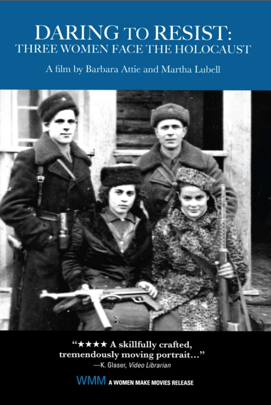 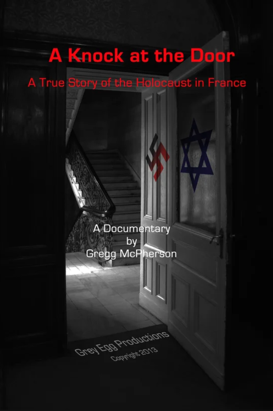 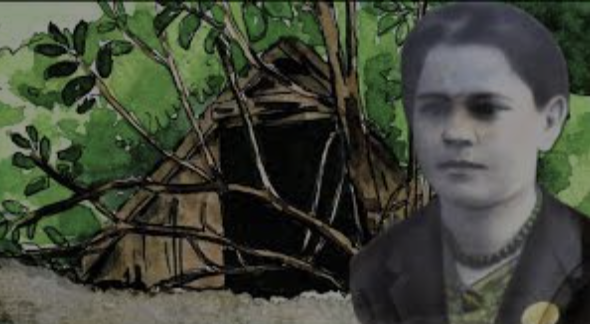 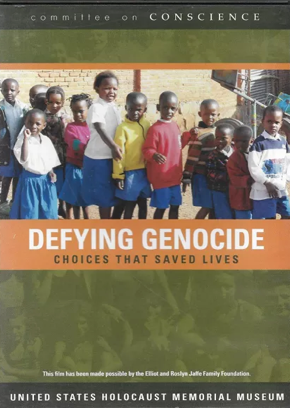 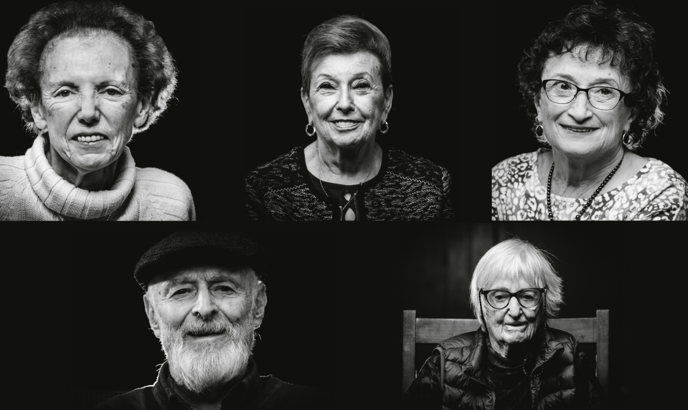 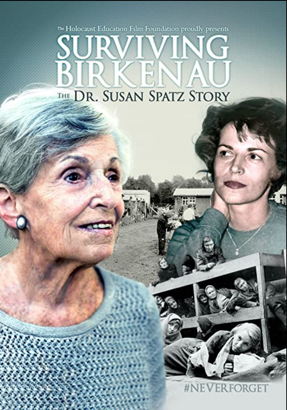 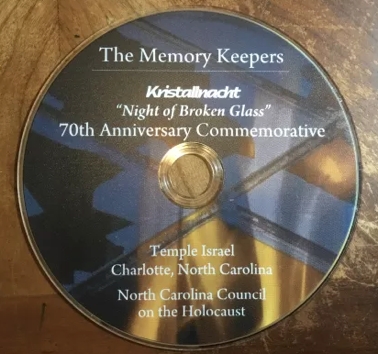 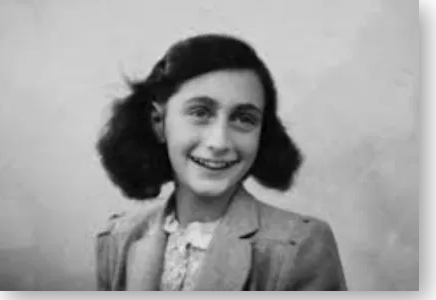 Daring to Resist: Three Women Face the HolocaustNote – Includes the story and testimony of Barbara RodbellIMDb: https://www.imdb.com/title/tt0988962/For Sale ($19.95) at Women Make Movieshttps://www.wmm.com/catalog/film/daring-to-resist-three-women-face-the-holocaust/For Rent ($4.99) at Vimeohttps://www.wmm.com/catalog/film/daring-to-resist-three-women-face-the-holocaust/A Knock at the DoorNote – The subject of the is Paulette Terwilliger (Durham area)IMDb: https://www.imdb.com/title/tt4814946/?ref_=fn_al_tt_5Website for the Film: http://aknockatthedoor.weebly.comThe film is available on Vimeo on Demandhttps://vimeo.com/ondemand/aknockatthedoorThe cost is $1.99 to rent and $8.00 to own.A DVD can be purchased for $15. Return to Rivna: A Holocaust StoryCentropa, 2015https://www.centropa.org/centropa-cinema/return-rivne-holocaust-story?language=enThis site contains the film, the script, a study guide, and lesson plans.Defying GenocideUSHMMhttps://www.ushmm.org/genocide-prevention/countries/rwanda/video-defying-genocideNote – Features Simone Weil LipmanWhere Can I Go?https://www.thejusticetheaterproject.org/where-can-i-goThe film is available for rental on Vimeo OnDemand.https://vimeo.com/ondemand/wherecanigoSurviving Birkenau: The Dr. Susan Spatz StoryDreamscapeIMDb: https://www.imdb.com/title/tt9437984/?ref_=fn_al_tt_1Note – Available for free streaming on Amazon PrimeNote: Available for purchase (($17.74)https://www.amazon.com/gp/product/B07MGJ6WJK/ref=as_li_qf_asin_il_tl?ie=UTF8&tag=soundmed1-20&creative=9325&linkCode=as2&creativeASIN=B07MGJ6WJK&linkId=f24332acf33343dcd6cf7afa4c9f0b9cKristallnacht: The Night of Broken Glass: 70th Anniversary EditionThe Memory KeepsTemple Israel: CharlotteNote – Includes testimony from women survivors.Note – Contact Lee Holder (historyhawk308@gmail.com) to borrow a DVD copy.Anne Frank: North Carolina Students RespondPortions were produced by students at Kiser Middle School and Grimsley High School in Greensboro, N.C. in 1988.Note: Contact Lee Holder (historyhawk308@gmail.com) to borrow a DVD copyE. Drama/Theater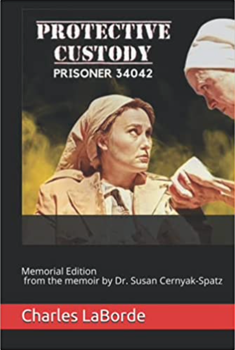 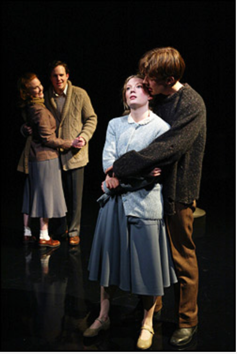 Protective Custody Prisoner 34042: Memorial Edition by Charles LaBorde, Independently Published, 2021.https://www.amazon.com/Protective-Custody-Prisoner-34042-Memorial/dp/B094T5SDLC/ref=sr_1_1?crid=3389W0LFZ80H0&keywords=Protective+Custody+Prisoner+34042%3A+Memorial+Edition&qid=1645159276&sprefix=protective+custody+prisoner+34042+memorial+edition+%2Caps%2C140&sr=8-1The Last Bridge by Wendy KesselmanNote – based on the Life of Barbara Lederman RodbellReviews:https://www.nytimes.com/2003/04/06/nyregion/theater-review-a-theater-of-witness-the-story-of-a-survivor.htmlhttps://www.communitynews.org/princetoninfo/artsandentertainment/drama-review-the-last-bridge/article_f2842d94-3f8f-50d3-9e28-c3b85a5fc1b2.htmlF. Oral Histories Archived at USHMM or at USC Shoah FoundationNote – These testimonies require a visit to the USMM or an institution that has access to the USC Shoah Foundation testimonies. The Arnold S. Task Collection at USHMM Oral Histories Collection*The following testimonies are not digitized but are available to be viewed at USHMM.	1. Dr. Susan Cernyak-Spatz	2. Florence Goemaat	3. Ursala Hekler (with her husband, Norman Hekler)	4. Clari Kletter	5. Esther MordechaiUSHMM Oral Histories Collection *The following testimonies are not digitized but are available to be viewed at USHMM. This testimony is on 2 DVDs and can possibly be viewed by contacting USHMM. 	1. Renia Chadajo	2. Agnes and Robert Heller	3.Charlotte WertheimUSC Shoah FoundationNote – Can be viewed at Appalachian State University, Duke University, UNC -Chapel Hill, UNC-Greensboro, UNC – Wilmington, and Wake Forest University.A partial list of testimonies that are available include:Agnes Aranyl2. Susan Cernyak-Spatz	3. Renee Fink	4. Ilona Fuchs	5. Esther Gutman Lederman7. Frieda Ross Van-Hessen8. Runia Vogelhut9. Eva WeinerG. From Shoah to the Mountains- The UNC Asheville Special Collections and University ArchivesThis collection contains summaries and transcripts of oral history interviews, and photocopies of additional materials such as photographs, documents, etc. There are a small number of audio recordings. http://toto.lib.unca.edu/findingaids/oralhistory/SHOAH/default_shoah.htmlNote- The following women have testimonies archived at this site. They are:Ruth ChicurelTrube HellerHildegard HoffmanJanice KahnLotte MeyersonRita ReiserMiriam RudoeJeanette Vanderwart	“Choosing To Remember: From the Shoah to the Mountains”Notes: The is a digital poster exhibit set that features survivors from the Holocaust that settles in western North Carolina after the World War II. It was created by the Center for Diversity in Asheville. Each poster is rich with information and photographs. The website to access the 20-poster set is:http://toto.lib.unca.edu/findingaids/oralhistory/SHOAH/choosing%20to%20remember.pdfNote: the following women are highlighted in this poster set:Hilde Cohn Hoffman			Ruth Marx Chicurel			Edna Lichtenfel				Miriam Figatner RudowLore Schiftan				Jeanette Goldberg VandewartJanice Lakin Kahn				Lily Gluck LernerCarla Sikerstein Sandler			Cecilia Atberger BaumgartenRivka (Rita) Klahr Reiser		Lotte Straus MeyersonTrude Schonthal Heller			Irma MajerowiczH. Lesson PlansA Greek Girl in Auschwitz- Rebecca Yomtov Hauser’s StoryCarolina K-12 https://k12database.unc.edu/wp-content/uploads/sites/31/2015/04/RebeccaHauser.pdfWomen in Auschwitz (Yad Vashem)Holocaust Memorial Activity(Recommended for use with Susan Cernyak-Spatz’s book and testimony. It is also applicable for use with Rena Kornreich Gelissen’s book and testimony.)https://www.google.com/search?client=safari&rls=en&q=www.yadvashem.org%2Feducation%2Feducational-+materials%2Fceremonies%2Fwomen-auschwitz.html&ie=UTF-8&oe=UTF-8Rena’s Promise Website which contains an education section. This section has an interactive Timeline, an area for teachers, and an area for students. http://www.renaspromise.comSurvival and Resistance: Hidden Children of the HolocaustCarolina K-12Note – Uses the testimony of Renee Finkhttps://k12database.unc.edu/wp-content/uploads/sites/31/2015/01/HiddenChildren.pdfHow & Why Did the Holocaust Occur?
Exploring Action and Inaction through the Survival Story of Esther Gutman Lederman Carolina K-12  https://k12database.unc.edu/wp-content/uploads/sites/31/2016/06/ActionInactionHolocaustLederman.pdfUsing the Centropa Film, Return to Rivna, in the ClassroomNorth Carolina Council on the Holocaust Webinar – 3/16/21Note – Four experienced classroom teachers share their lesson ideahttps://ncholocaustcouncilworkshops.org/spring-2021-webinars/Daring to Resist: Three Women Face the HolocaustNote – Includes the story and testimony of Barbara Rodbell	https://www.pbs.org/daringtoresist/barbara.htmlLife in the Shadow of the SwastikaNote – This is the website for Frieda Roos Van-Hessenhttp://www.ahavahpublishing.comI. Magazine, Journals, and Newspaper Articles“All that Remains”Charlotte Magazine10 Charlotte Area Holocaust SurvivorsThe women that are included are Agnes Aranyi, Suly Chenkin, Susan Cernyak-Spatz, Lore Schiftan, and Juliana Toth (SC)https://www.charlottemagazine.com/all-that-remains/pic/15883/Gizella Abramson“May you always walk on the sidewalk”https://www.newsoforange.com/news/article_0cc1c458-c768-582e-b9a8-8fdcb288c39e.htmlHanna Adler“We Remember”https://congregationemanuelnc.com/we-remember-holocaust-survivors-moving-story-shared/Marlene Appley“Words from a Holocaust Survivor: Marlene Appley”https://www.elon.edu/u/news/2012/04/17/words-from-a-holocaust-survivor-marlene-appley-tuesday-april-17/“Remembrance Through the Eyes of a Survivor”https://www.elonnewsnetwork.com/article/2012/04/remembrance-through-the-eyes-of-a-survivorZohara Boyd“Wilkes Woman: A Holocaust Survivor”https://the-record-newspaper.tumblr.com/post/173068918495/wilkes-woman-a-holocaust-survivor-part-iiDr. Susan Cernyak-Spatz“Prisoner No. 34042: Susan Cernyak-Spatz Survives Holocaust with Realism, not Faith”https://theappalachianonline.com/prisoner-no-34042-dr-susan-cernyak-spatz-survives-holocaust-with-realism-not-faith/Suly Chenkin“Holocaust Survivor Speaks on Her Journey to Freedom”https://panthernow.com/2021/01/28/holocaust-survivor-speaks-on-her-journey-to-freedom/Renee FinkNancy Lefenfeld, “Memory, Knowledge, and Family Love,” on Renée Fink’s experience as a hidden child and her life after the war, Prism: An Interdisciplinary Journal for Holocaust Education, Spring 2017, 25-34.https://www.yu.edu/sites/default/files/inline-files/PRISM-2017.pdfKaja Finkler“Holocaust Survivor Tells Her Story for the First Time”https://www.technicianonline.com/news/holocaust-survivor-tells-her-story-for-the-first-time/article_6ea7993e-c57e-11e5-be07-1bd818e252f1.htmlRena Kornreich Gelissen“How Two Sisters’ Love Helped Them Survive Auschwitz”https://www.nationalgeographic.com/culture/article/150415-ngbooktalk-nazis-auschwitz-holocaust-survivorsAgnes and Robert HellerShare Stories of Sorrow, Triumph During Holocaust Remembrance Dayhttps://www.elon.edu/u/news/2020/02/14/agnes-and-robert-heller-share-stories-of-sorrow-triumph-during-holocaust-remembrance-day/Hildegard Hoffman“Remembering the Holocaust: The Hilde Hoffman’s Story”http://libjournals.unca.edu/specialcollections/jewish-life-in-western-north-carolina/remembering-the-holocaust-part-1-hilde-hoffmans-story/Esther Gutman Lederman“Holocaust Survivor Tells Story to Base”https://www.pope.af.mil/News/Article-Display/Article/242751/holocaust-survivor-tells-story-to-base/Margot Lobree“Survivors Remember the Holocaust”https://www.elkintribune.com/news/28698/survivors-remember-the-holocaustMargit Meissner“As American Awareness Fades, Holocaust Museum Refreshes the Story”https://www.ideastream.org/news/as-american-awareness-fades-holocaust-museum-refreshes-the-storyHelen Rosenwald Stahl“Revisiting the Russell School”https://www.ourstate.com/revisiting-the-russell-school/Frieda Ross Van-Hessenhttps://www.fox5atlanta.com/news/north-carolina-holocaust-survivor-celebrates-103rd-birthdayRonia Vogelhut“Holocaust Subject of WPCC Forum”https://www.wpcc.edu/archives/speakerforums/1995_Forum_Neighbor.pdfShelly Weiner“Holocaust Survivor Speaks About Experiences, Indifference to Injustice”https://www.johnsoncitypress.com/living/features/holocaust-survivor-speaks-about-experience-indifference-to-injustice/article_b9725921-ef14-5bf1-96da-7c0a6fef6331.htmlJ. North Carolina Council on the HolocaustResources on Women in the HolocaustFaces of Resistance: Women in the Holocaust https://ncholocaustcouncilworkshops.org/faces-of-resistance/Traveling Exhibits (6)Women in ResistanceEveryday Life in the GhettoArmed Struggle in the GhettoWomen Partisans: Fighting in the ForestResistance in the CampsFinal Solution to the Jewish Question Traveling Suitcase Exhibitshttps://ncholocaustcouncilworkshops.org/suitcase-exhibits/There are 2 suitcases related to educational resources on a young girl and 3 suitcases related to educational resources for a woman. The website linked above details the items in each suitcase. All 5 of theses suitcases are unique.Triumph of Life: Jewish Resistance to Nazi Oppressionhttps://ncholocaustcouncilworkshops.org/triumph-of-life/Note – Many of the 44 panels relate to women.Fences, Walls, and Butterflies: Children Confront the Holocaust through ArtNote: Many of the 15 framed panels of original art was created by young Israeli girls.https://ncholocaustcouncilworkshops.org/fences-walls-and-butterflies/K. MiscellaneousWomen of the ShoahNote – North Carolina’s first and only women’s Holocaust monument, an original sculpture by artist Victoria Milstein, will honor the strength and resilience of all women.https://womenoftheshoahjp.orgWomen and the Holocaust: Courage and CompassionUnited Nations Outreach Program in partnership with the USC Shoah Foundation Institute for Visual History and Education, Vad Vashem, and The Holocaust Martyr’s and Heroes’ Remembrance AuthorityStudy Guidehttps://www.un.org/sites/un2.un.org/files/women_and_the_holocaust_english.pdfVad VashemSpots of Light: Women in the Holocausthttps://www.yadvashem.org/yv/en/exhibitions/women-in-the-holocaust/index.aspPanels (21)https://www.yadvashem.org/yv/en/exhibitions/ready2print/pdf/spots-of-light-21.pdfPanels (30)https://www.yadvashem.org/yv/en/exhibitions/ready2print/pdf/spots-of-light-30.pdfNote – These are not for copying. They are for viewing. They can be requested through the Ready2Print program at Vad Vashem. There are other exhibits also available for purchase through Ready2Print. USHMMWomen in the Holocausthttps://encyclopedia.ushmm.org/content/en/article/women-during-the-holocaustHeller, Agnes (Alamance County)Read by Sophie Thompson (a Middle School Student) for a Class ProjectThe Ghettoization and Bombing of Hungary During WWII – AudioUse Your Words Podcast (2003)https://anchor.fm/useyourwords/episodes/Agnes-Heller-The-Ghettoization-and-Bombing-of-Hungary-during-WWII-eftnc8Agnes Heller Webpage on the Virginia Holocaust Museum Websitehttps://www.vaholocaust.org/agnes-heller/Fuchs, IlonaExile and Return: The Personal Story of Ilona Engel Fuchshttps://kehillahsynagogue.org/wp-content/uploads/2012/08/fuchs-speech.pdfChenkin, SulyThe Levine JCC Butterfly Projecthttp://www.charlottejcc.org/clientuploads/Butterfly%20Project/Suly%20Chenkin.pdfRena’s Promise: A Story of Sisters in AuschwitzNote – History Place: A Writer’s Cornerhttps://www.historyplace.com/specials/writers/promise.htmBeltline to Broadway Podcast“Where Can I Go? A Candid Conversation with Five Survivors of the Holocaust”April 26, 2021Note – Contains conversations with Marianna Miller and Eva Weinerman.https://beltlinetobroadway.org/2021/04/26/ep-95-where-can-i-go-a-candid-conversation-with-five-survivors-of-the-holocaust/L. Women Holocaust Survivors Who Came to Call North Carolina HomeNote: The following is not a complete photographic list. For a more comprehensive presentation of photographs please lick the Goggle Slide link.A special thanks to Marianne Wason for providing the photographs, slides, and collages. https://docs.google.com/presentation/d/1gynFaJlfvvFiQcJnt-rpmFHKygh-YnpOmxQosYml2bs/edit?usp=sharing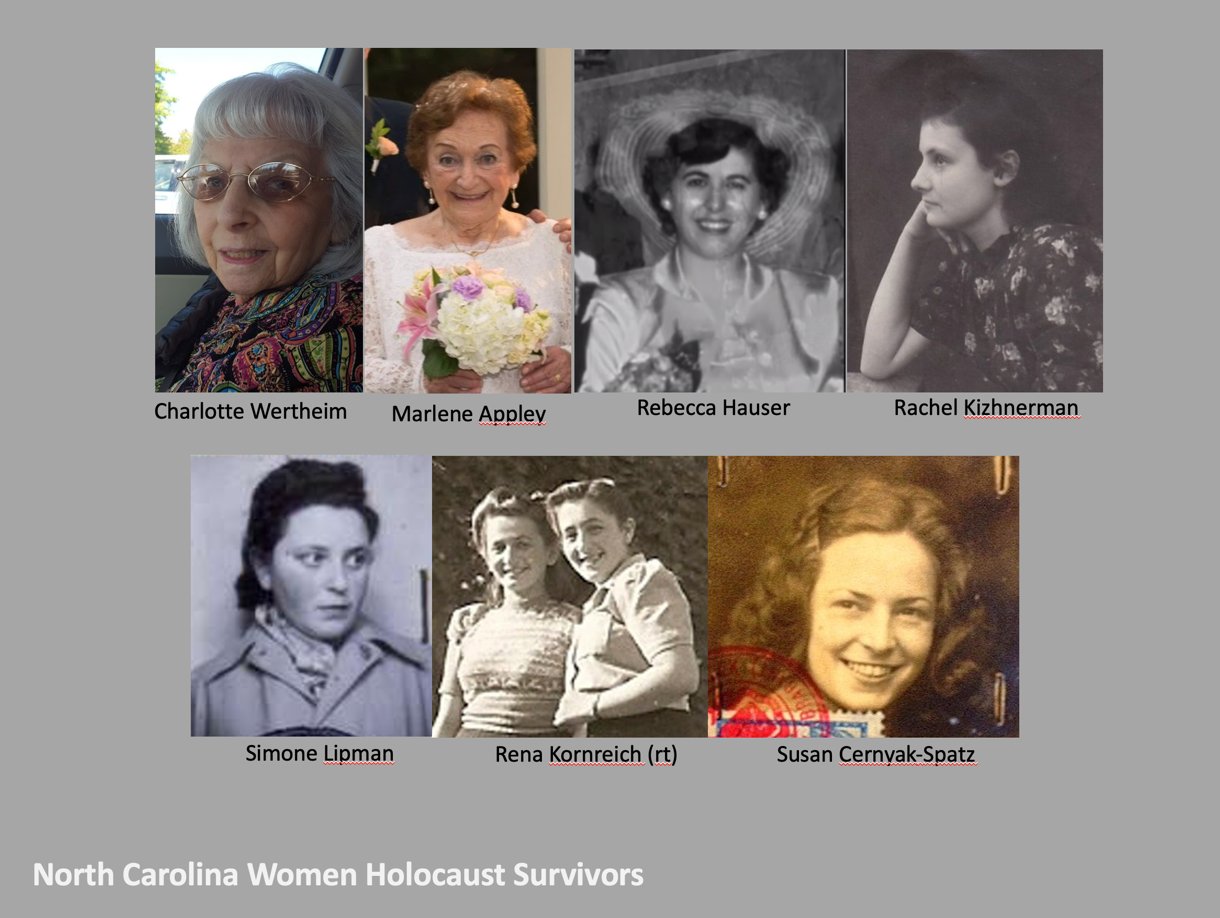 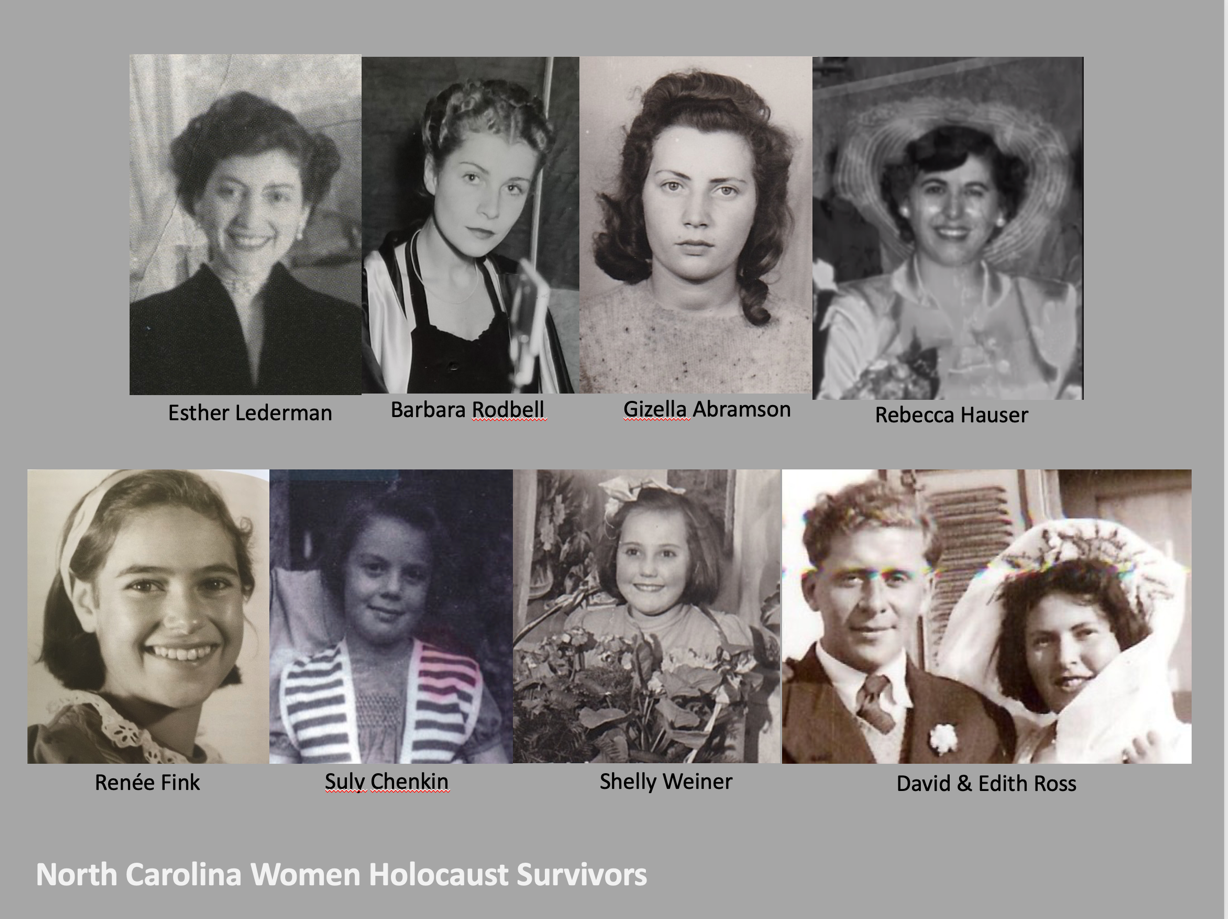 M. MessageThere were (and are) other women Holocaust survivors that came to call North Carolina home. If you know of anyone, or have resources to share, please contact the Chair of the North Carolina Council on the Holocaust, Mike Abramson at mabramson919@gmail.com.You can also contact Lee Holder (a member of the North Carolina Council on the Holocaust) at historyhawk308@gmail.com